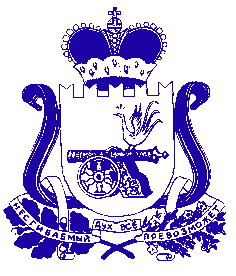 АДМИНИСТРАЦИЯ   МУНИЦИПАЛЬНОГООБРАЗОВАНИЯ«ДЕМИДОВСКИЙРАЙОН»  СМОЛЕНСКОЙ  ОБЛАСТИПОСТАНОВЛЕНИЕот  12.03.2021 № 139О внесении изменений в муниципальнуюпрограмму «Развитие образования в муниципальном образовании «Демидовский район»Смоленской области»В соответствии со статьей 179 Бюджетного кодекса  Российской  Федерации, в связи с перераспределением денежных средств, Администрация муниципального образования «Демидовский район» Смоленской областиПОСТАНОВЛЯЕТ:1. Внести в постановление Администрации муниципального образования «Демидовский район» Смоленской области от 08.11.2013 № 570 «Об утверждении муниципальной программы «Развитие образования в муниципальном образовании «Демидовский район» Смоленской области» (в редакции постановлений от 30.06.2014 № 347, от 15.07.2014 № 373, от  04.08.2014 № 416, от 10.09.2014 № 471,от 12.12.2014 № 660,  23.12.2014 № 697, от 11.03.2015 № 137, от 03.06.2015 № 265, от 03.09.2015 № 431, от 03.12.2015 № 701, от 25.01.2016 № 45, от 27.10.2016  №  734, от 28.11.2016 № 821, от  07.12.2016  №  877, от  12.12.2016   №  890, от 10.02.2017 № 110, от 22.03.2018 № 171, от 18.09.2018 № 574, 01.11.2018 № 654, от 20.02.2019 № 96, от 20.05.2019 № 271, от 23.08.2019 № 467, от 11.12.2019 № 713, от 20.03.2020 № 191, от 22.07.2020 № 447, от 20.08.2020 № 511, от 09.11.2020 № 694, от 16.12.2020 № 782) следующие изменения:1.1. В позиции «Объемы и источники финансирования» паспорта муниципальной программы изложить в новой редакции:«Общий объем финансирования программы – 2129255,9 тыс. руб., в том числе по годам:2014-2018 год – 920255,9 тыс. руб.;2019 год – 206470,9 тыс. руб.;2020 год – 230464,1 тыс. руб.;2021 год – 234394,0 тыс. руб.;2022 год – 180538,8 тыс. руб.;2023 год – 184484,3 тыс. руб.; 2024 год – 172647,9 тыс. руб.Из них: субвенция на выплату денежных средств на содержание ребенка, переданного на воспитание в приемную семью, составляет: 51227,7 тыс. руб., в том числе по годам:2014-2018 год – 32614,6 тыс. руб.;2019 год – 6369,5 тыс. руб.;2020 год – 5882,8 тыс. руб.;2021 год – 6360,8 тыс. руб.;2022 год – 0;2023 год – 0; 2024 год – 0.субвенция на выплату вознаграждения, причитающегося приемным родителям, составляет: 22574,1 тыс. руб., в том числе по годам:2014-2018 год – 14778,9тыс. руб.;2019 год – 2666,0 тыс. руб.;2020 год – 2449,1 тыс. руб.;2021 год – 2680,1  тыс. руб.;2022 год – 0;2023 год – 0; 2024 год – 0.субвенция на выплату ежемесячных денежных средств на содержание ребенка, находящегося под опекой (попечительством), составляет: 18097,1 тыс. руб., в том числе по годам:2014-2018 год – 12761,8 тыс. руб.;2019 год – 1877,7 тыс. руб.;2020 год – 1653,8 тыс. руб.;2021 год – 1803,8  тыс. руб.;2022 год –0;2023 год – 0; 2024 год – 0.субвенция на выплату ежемесячной денежной компенсации на проезд на городском, пригородном, в сельской местности на внутрирайонном транспорте (кроме такси), а также проезд два раза в год к месту жительства и обратно к месту учебы детей – сирот и детей, оставшихся без попечения родителей, лиц из их числа, обучающихся за счет средств местных бюджетов в имеющих государственную аккредитацию образовательных учреждениях составляет: 1041,5  тыс. руб., в том числе по годам:2014-2018 год – 1041,5 тыс. руб.;2019 год – 0;2020 год – 0;2021 год – 0;2022 год – 0;2023 год – 0; 2024 год – 0.субвенция для осуществления мер социальной поддержки по предоставлению компенсации расходов на оплату жилых помещений, отопления и освещения педагогическим работникам образовательных учреждений составляет: 20829,0 тыс. руб., в том числе по годам:2014-2018 год – 14049,3 тыс. руб.;2019 год – 2286,4 тыс. руб.;2020 год – 2246,0 тыс. руб.;2021 год – 2247,3 тыс. руб.;2022 год –0;2023 год –0; 2024 год –0.компенсация части родительской платы за присмотр и уход за детьми в муниципальных образовательных учреждениях, реализующих образовательную программу дошкольного образования составляет: 15770,2  тыс. руб., в том числе по годам:2014-2018 год – 10509,8 тыс. руб.;2019 год – 1869,5 тыс. руб.;2020 год – 1134,2 тыс. руб.;2021 год – 2256,7 тыс. руб.;2022 год – 0;2023 год – 0;2024 год – 0.обеспечение детей – сирот и детей, оставшихся без попечения родителей, лиц из них числа жилыми помещениями по договорам социального найма составляет: 23361,1 тыс. руб.,в том числе по годам:2014-2018 год – 13955,0 тыс. руб.;2019 год – 4255,2 тыс. руб.;2020 год – 1622,9 тыс. руб.;2021 год – 3528,0 тыс. руб.;2022 год – 0;2023 год –  0; 2024 год –  0.1.2. Раздел «Система (перечень) программных мероприятий» муниципальной программы изложить в новой редакции согласно приложению.2. В подпрограмму 1 «Развитие дошкольного образования  в муниципальном образовании «Демидовский район» Смоленской области» муниципальной программы (далее – подпрограмма 1) внести следующие изменения:2.1 Позицию  «Объемы и источники финансирования подпрограммы» паспорта муниципальной подпрограммы 1 изложить в новой редакции:«Общий объем финансирования  259052,3 тыс. руб., из них: областной бюджет 125295,9 тыс. руб., муниципальный бюджет 133756,4 тыс. руб., в том числе по годам:2014-2018 год – 111874,7  тыс. руб., из них: областной бюджет 55411,0 тыс. руб., муниципальный бюджет 56463,7 тыс. руб.;2019 год – 25516,6 тыс. руб., из них: областной бюджет 10190,9 тыс. руб., муниципальный бюджет 15325,7 тыс. руб.;2020 год – 28169,9 тыс. руб., из них: областной бюджет 11017,6 тыс. руб., муниципальный бюджет 17152,3 тыс. руб.;2021 год – 27689,2тыс. руб., из них: областной бюджет 11613,9 тыс. руб., муниципальный бюджет 16075,3 тыс. руб.;2022 год – 22061,9 тыс. руб., из них: областной бюджет 11942,3 тыс. руб., муниципальный бюджет 10119,6 тыс. руб.;2023 год – 21870,0 тыс. руб., из них: областной бюджет 12560,1 тыс. руб., муниципальный бюджет 9309,9тыс. руб.;2024 год – 21870,0 тыс. руб., из них: областной бюджет 12560,1 тыс. руб., муниципальный бюджет 9309,9 тыс. руб.»2.2 Раздел 4 «Обоснование ресурсного обеспечения подпрограммы» подпрограммы 1 изложить в новой  редакции:«4. Обоснование ресурсного обеспечения подпрограммыВ соответствии с законодательством Российской Федерации организация предоставления услуг общедоступного и бесплатного дошкольного  образования отнесено к полномочиям органов местного самоуправления и осуществляется ими самостоятельно за счет соответствующего бюджета.«Общий объем финансирования  259052,3 тыс. руб., из них: областной бюджет 125295,9 тыс. руб., муниципальный бюджет 133756,4 тыс. руб., в том числе по годам:2014-2018 год – 111874,7  тыс. руб., из них: областной бюджет 55411,0 тыс. руб., муниципальный бюджет 56463,7 тыс. руб.;2019 год – 25516,6 тыс. руб., из них: областной бюджет 10190,9 тыс. руб., муниципальный бюджет 15325,7 тыс. руб.;2020 год – 28169,9 тыс. руб., из них: областной бюджет 11017,6 тыс. руб., муниципальный бюджет 17152,3 тыс. руб.;2021 год – 27689,2 тыс. руб., из них: областной бюджет 11613,9 тыс. руб., муниципальный бюджет 16075,3 тыс. руб.;2022 год – 22061,9 тыс. руб., из них: областной бюджет 11942,3 тыс. руб., муниципальный бюджет 10119,6 тыс. руб.;2023 год – 21870,0 тыс. руб., из них: областной бюджет 12560,1 тыс. руб., муниципальный бюджет 9309,9 тыс. руб.;2024 год – 21870,0 тыс. руб., из них: областной бюджет 12560,1 тыс. руб., муниципальный бюджет 9309,9 тыс. руб.»Финансирование подпрограммы из муниципального бюджета осуществляется в пределах средств, предусматриваемых на ее реализацию решением Демидовского районного Совета депутатов о бюджете муниципального образования «Демидовский район» Смоленской области на соответствующий финансовый год в период действия подпрограммы. Объемы финансирования мероприятий подпрограммы подлежат ежегодному уточнению с учетом норм муниципального бюджета на соответствующий финансовый год.»3.В подпрограмму 2 «Развитие начального, основного общего, среднего общего образования в муниципальном образовании «Демидовский район» Смоленской области» муниципальной программы (далее – подпрограмма 2) внести следующие изменения:3.1 Позицию  «Объемы и источники финансирования подпрограммы»  паспорта подпрограммы 2 изложить в новой редакции:«Общий объем финансирования  1526864,4тыс. руб., из них: федеральный бюджет 8612,0 тыс. руб., областной бюджет 1202519,8тыс. руб., муниципальный бюджет 315732,6 тыс. руб., в том числе по годам:2014-2018 год – 628839,7  тыс. руб., из них: федеральный бюджет 5108,0 тыс. руб., областной бюджет 457569,5 тыс. руб., муниципальный бюджет 166162,2 тыс. руб.;2019 год – 141715,7 тыс. руб., из них: областной бюджет 101061,8 тыс. руб., муниципальный бюджет 40653,9 тыс. руб.;2020 год – 165878,7 тыс. руб., из них: федеральный бюджет 3504,0 тыс. руб.,областной бюджет 115579,9 тыс. руб., муниципальный бюджет 46794,8 тыс. руб.;2021 год – 166890,4 тыс. руб., из них: областной бюджет 126503,4 тыс. руб., муниципальный бюджет 40387,0 тыс. руб.;2022 год – 140840,4 тыс. руб., из них: областной бюджет 132165,6 тыс. руб., муниципальный бюджет 8674,8 тыс. руб.;2023 год – 145800,7 тыс. руб., из них: областной бюджет 139169,8 тыс. руб., муниципальный бюджет 6630,9 тыс. руб.;2024 год – 136898,8 тыс. руб., из них: областной бюджет 130469,8 тыс. руб., муниципальный бюджет 6429,0 тыс. руб.»3.2 Раздел 4 «Обоснование ресурсного обеспечения подпрограммы» подпрограммы 2  изложить в новой редакции:«4. Обоснование ресурсного обеспечения подпрограммыВ соответствии с законодательством о разграничении полномочий между различными уровнями власти предоставление начального, основного, среднего общего образования детей отнесено к полномочиям органов государственной власти субъектов Российской Федерации и органов местного самоуправления и осуществляется ими самостоятельно за счет соответствующих бюджетов.Общий объем финансирования  1526864,4 тыс. руб., из них: федеральный бюджет 8612,0 тыс. руб., областной бюджет 1202519,8 тыс. руб., муниципальный бюджет 315732,6 тыс. руб., в том числе по годам:2014-2018 год – 628839,7  тыс. руб., из них: федеральный бюджет 5108,0 тыс. руб., областной бюджет 457569,5 тыс. руб., муниципальный бюджет 166162,2 тыс. руб.;2019 год – 141715,7 тыс. руб., из них: областной бюджет 101061,8 тыс. руб., муниципальный бюджет 40653,9 тыс. руб.;2020 год – 165878,7 тыс. руб., из них: федеральный бюджет 3504,0 тыс. руб., областной бюджет 115579,9  тыс. руб., муниципальный бюджет 46794,8 тыс. руб.;2021 год – 166890,4 тыс. руб., из них: областной бюджет 126503,4 тыс. руб., муниципальный бюджет 40387,0 тыс. руб.;2022 год – 140840,4 тыс. руб., из них: областной бюджет 132165,6 тыс. руб., муниципальный бюджет 8674,8 тыс. руб.;2023 год – 145800,7 тыс. руб., из них: областной бюджет 139169,8 тыс. руб., муниципальный бюджет 6630,9 тыс. руб.;2024 год – 136898,8 тыс. руб., из них: областной бюджет 130469,8 тыс. руб., муниципальный бюджет 6429,0 тыс. руб.».4. В подпрограмму 3 «Развитие   дополнительного образования детей в муниципальном образовании «Демидовский район» Смоленской области» муниципальной программы (далее – подпрограмма 3)внести следующие изменения:4.1 Позицию  «Объемы и источники финансирования подпрограммы»  паспорта подпрограммы 3 изложить в новой редакции:«Общий объем финансирования  91188,8 тыс. руб., из них: областной бюджет 2437,3 тыс. руб., муниципальный бюджет 88751,5 тыс. руб.,   в том числе по годам:2014-2018 год – 37527,0  тыс. руб., из них: областной бюджет 1852,2 тыс. руб., муниципальный бюджет 35674,8 тыс. руб.;2019 год – 9219,0 тыс. руб., из них: областной бюджет 585,1 тыс. руб., муниципальный бюджет 8633,9 тыс. руб.;2020 год – 10524,0 тыс. руб.;2021 год – 9671,6 тыс. руб.;2022 год – 9296,1 тыс. руб.;2023 год – 8942,8 тыс. руб.;2024 год – 6008,3 тыс. руб.»4.2 Раздел 4 «Обоснование ресурсного обеспечения подпрограммы» подпрограммы 3  изложить в новой редакции:«4. Обоснование ресурсного обеспечения подпрограммыОбщий объем финансирования  91188,8 тыс. руб., из них: областной бюджет 2437,3 тыс. руб., муниципальный бюджет 88751,5 тыс. руб.,   в том числе по годам:2014-2018 год – 37527,0  тыс. руб., из них: областной бюджет 1852,2 тыс. руб., муниципальный бюджет 35674,8 тыс. руб.;2019 год – 9219,0 тыс. руб., из них: областной бюджет 585,1 тыс. руб., муниципальный бюджет 8633,9 тыс. руб.;2020 год – 10524,0 тыс. руб.;2021 год – 9671,6 тыс. руб.;2022 год – 9296,1 тыс. руб.;2023 год – 8942,8 тыс. руб.;2024 год – 6008,3 тыс. руб.Источник финансирования подпрограммы 3 – муниципальный бюджет и привлекаемые (внебюджетные) средства. Финансирование подпрограммы  из муниципального бюджета осуществляется в пределах средств, предусматриваемых на ее реализацию решением Демидовского районного Совета депутатов о бюджете муниципального образования «Демидовский район» Смоленской области на соответствующий финансовый год в период действия Программы. Объемы финансирования мероприятий подпрограммы подлежат ежегодному уточнению с учетом норм муниципального бюджета на соответствующий финансовый год»5. В подпрограмму 4 «Организация деятельности МКУ ЦБ ОУ муниципального образования «Демидовский район» Смоленской области» муниципальной программы (далее – подпрограмма 4) внести следующие изменения:5.1  Раздел «Объемы и источники финансирования подпрограммы» паспорта подпрограммы 4 изложить в новой редакции:«Общий объем финансирования  66002,2 тыс. руб., из них: областной бюджет 555,5 тыс. руб., муниципальный бюджет 65446,7 тыс. руб., в том числе по годам:2014-2018 год – 26933,5  тыс. руб., из них: областной бюджет 555,5 тыс. руб., муниципальный бюджет 26378,0 тыс. руб.;2019 год – 7088,5 тыс. руб.;2020 год – 7683,0 тыс. руб.;2021 год – 7883,7 тыс. руб.;2022 год – 5731,9 тыс. руб.;2023 год – 5340,8 тыс. руб.;2024 год – 5340,8 тыс. руб.»5.2. Раздел 4 «Обоснование ресурсного обеспечения подпрограммы» подпрограммы 4 изложить в следующей редакции:«4. Обоснование ресурсного обеспечения подпрограммыОбщий объем финансирования  66002,2 тыс. руб., из них: областной бюджет 555,5 тыс. руб., муниципальный бюджет 65446,7 тыс. руб., в том числе по годам:2014-2018 год – 26933,5  тыс. руб., из них: областной бюджет 555,5 тыс. руб., муниципальный бюджет 26378,0 тыс. руб.;2019 год – 7088,5 тыс. руб.;2020 год – 7683,0 тыс. руб.;2021 год – 7883,7 тыс. руб.;2022 год – 5731,9 тыс. руб.;2023 год – 5340,8 тыс. руб.;2024 год – 5340,8 тыс. руб.»6. В подпрограмму 5 «Организация отдыха и оздоровления детей в каникулярное время муниципального образования «Демидовский район» Смоленской области» муниципальной программы (далее – подпрограмма 5) внести следующие изменения:6.1. Раздел «Объемы и источники финансирования подпрограммы» паспорта подпрограммы 5 изложить в новой редакции:«Общий объем финансирования  2558,0 тыс. руб., из них: областной бюджет 2528,0  тыс. руб., муниципальный бюджет 30,0 тыс. руб., в том числе по годам:2014-2018 год – 1874,0  тыс. руб., из них: областной бюджет 1844,0 тыс. руб., муниципальный бюджет 30,0 тыс. руб.;2019 год – 343,8 тыс. руб.- областной бюджет;2020 год – 0;2021 год – 340,2 тыс. руб.- областной бюджет;2022 год – 0;2023 год – 0;	2024 год – 0.»6.2 Раздел 4 «Обоснование ресурсного обеспечения подпрограммы» подпрограммы 5 изложить в следующей редакции:«4. Обоснование ресурсного обеспечения подпрограммыОбщий объем финансирования  2558,0 тыс. руб., из них: областной бюджет 2528,0  тыс. руб., муниципальный бюджет 30,0 тыс. руб., в том числе по годам:2014-2018 год – 1874,0  тыс. руб., из них: областной бюджет 1844,0 тыс. руб., муниципальный бюджет 30,0 тыс. руб.;2019 год – 343,8 тыс. руб.- областной бюджет;2020 год – 0;2021 год – 340,2 тыс. руб.- областной бюджет;2022 год – 0;2023 год – 0;	2024 год – 0.»7. В подпрограмму 6 «Молодежная политика в муниципальном образовании «Демидовский район» Смоленской области» муниципальной программы (далее – подпрограмма 6) внести следующие изменения:7.1. Раздел «Объемы и источники финансирования подпрограммы» паспорта подпрограммы 6 изложить в новой редакции:«Общий объем финансирования из муниципального бюджета 1439,9 тыс. руб., в том числе по годам:2014-2018 год – 974,7  тыс. руб.;2019 год – 121,2 тыс. руб.;2020 год – 194,0 тыс. руб.;2021 год – 150,0 тыс. руб.;2022 год – 0;2023 год – 0;2024 год –0.»7.2. Раздел 6 «Обоснование ресурсного обеспечения подпрограммы» подпрограммы 6 изложить в следующей редакции:«4. Обоснование ресурсного обеспечения подпрограммыОбщий объем финансирования из муниципального бюджета 1439,9 тыс. руб., в том числе по годам:2014-2018 год – 974,7  тыс. руб.;2019 год – 121,2 тыс. руб.;2020 год – 194,0 тыс. руб.;2021 год – 150,0 тыс. руб.;2022 год – 0;2023 год – 0;2024 год –0.Источник ее финансирования – муниципальный бюджет и привлекаемые (внебюджетные) средства. Финансирование подпрограммы  из местного бюджета осуществляется в пределах средств, предусматриваемых на ее реализацию решением Демидовского районного Совета депутатов о бюджете муниципального образования «Демидовский район» Смоленской области на соответствующий финансовый год в период действия Программы. Объемы финансирования мероприятий подпрограммы подлежат ежегодному уточнению с учетом норм муниципального бюджета на соответствующий финансовый год.»8. В подпрограмму 8 «Обеспечение деятельности Отдела по образованию Администрации муниципального образования «Демидовский район» Смоленской области» муниципальной программы (далее – подпрограмма 8) внести следующие изменения:8.1 Раздел «Объемы и источники финансирования подпрограммы» паспорта подпрограммы 8 изложить в новой редакции:«Общий объем финансирования подпрограммы составляет: 28102,3 тыс. руб. из них областной бюджет 17,9 тыс. руб., муниципальный бюджет 28084,4 тыс. руб., в том числе по годам:2014-2018 год – 11374,1  тыс. руб., из них: областной бюджет 17,9 тыс. руб., муниципальный бюджет 11356,2 тыс. руб.;2019 год – 3141,8 тыс. руб.;2020 год – 3025,7 тыс. руб.;2021 год – 2892,2 тыс. руб.;2022 год – 2608,5 тыс. руб.;2023 год – 2530,0 тыс. руб.;2024 год – 2530,0 тыс. руб.»8.2. Раздел 4 «Обоснование ресурсного обеспечения подпрограммы» подпрограммы 8 изложить в следующей редакции:«4. Обоснование ресурсного обеспечения подпрограммыОбщий объем финансирования подпрограммы составляет: 28102,3 тыс. руб. из них областной бюджет 17,9 тыс. руб., муниципальный бюджет 28084,4 тыс. руб., в том числе по годам:2014-2018 год – 11374,1  тыс. руб., из них: областной бюджет 17,9 тыс. руб., муниципальный бюджет 11356,2 тыс. руб.;2019 год – 3141,8 тыс. руб.;2020 год – 3025,7 тыс. руб.;2021 год – 2892,2 тыс. руб.;2022 год – 2608,5 тыс. руб.;2023 год – 2530,0 тыс. руб.;2024 год – 2530,0 тыс. руб.»9.  Настоящее постановление вступает в силу со дня подписания.10. Разместить настоящее постановление на официальном сайте Администрации муниципального образования «Демидовский район» Смоленской области в информационно-коммуникационной сети «Интернет».11. Контроль за исполнением данного постановления возложить на заместителя Главы муниципального образования  «Демидовский район»  Смоленской области Крапивину Т.Н.Глава муниципального образования «Демидовский район» Смоленской области        			А.Ф. Семенов